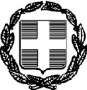 ΥΠΕΥΘΥΝΗ ΔΗΛΩΣΗ(Άρθρο 8 Ν. 1599/1986 ) Η ακρίβεια των στοιχείων που υποβάλλονται με αυτή τη δήλωση μπορεί να ελεγχθεί με βάση το αρχείο άλλων υπηρεσιών ( άρθρο 8 παρ. 4 Ν. 1599/1986 )Με ατομική μου ευθύνη και γνωρίζοντας τις κυρώσεις (2) που προβλέπονται από τις διατάξεις της παρ. 6 του άρθρου 22 του Ν. 1599/1986, δηλώνω ότι: Είμαι ενδιαφερόμενος για την χρήση του καταστήματος  της πολυκατοικίας που βρίσκεται στο ……………..……………….. στην οδό  .................................................................... αριθ........Σύμφωνα με τον ισχύοντα κανονισμό, δεν απαγορεύεται η λειτουργία του υπό ίδρυση καταστήματος ως................................................................................................ (είδος καταστήματος) ....../........../20.....	Ο – Η Δηλ..........(Υπογραφή )1. Αναγράφεται ολογράφως, και κατόπιν αριθμητικά, ως πλήρης εξαψήφιος αριθμός η ημερομηνία γέννησης2. Όποιος εν γνώσει του δηλώνει ψευδή γεγονότα ή αρνείται ή αποκρύπτει τα αληθινά με έγγραφη υπεύθυνη δήλωση του άρθρου 8 του Ν. 1599/1986, τιμωρείται με φυλάκιση τουλάχιστον τριών μηνών. Εάν ο υπαίτιος αυτών των πράξεων σκόπευε να προσπορίσει στον εαυτόν του ή σε άλλον περιουσιακό όφελος βλάπτοντας τρίτον ή σκόπευε να βλάψει άλλον, τιμωρείται με κάθειρξη 10 ετών.ΠΡΟΣ:Δήμο Παπάγου ΧολαργούΔήμο Παπάγου ΧολαργούΔήμο Παπάγου ΧολαργούΔήμο Παπάγου ΧολαργούΔήμο Παπάγου ΧολαργούΔήμο Παπάγου ΧολαργούΔήμο Παπάγου ΧολαργούΔήμο Παπάγου ΧολαργούΔήμο Παπάγου ΧολαργούΔήμο Παπάγου ΧολαργούΔήμο Παπάγου ΧολαργούΔήμο Παπάγου ΧολαργούΔήμο Παπάγου ΧολαργούΔήμο Παπάγου ΧολαργούΔήμο Παπάγου ΧολαργούΔήμο Παπάγου ΧολαργούΟ – Η Όνομα:Ο – Η Όνομα:Ο – Η Όνομα:Ο – Η Όνομα:Ο – Η Όνομα:Επώνυμο:Επώνυμο:Επώνυμο:Επώνυμο:Όνομα και Επώνυμο Πατέρα:Όνομα και Επώνυμο Πατέρα:Όνομα και Επώνυμο Πατέρα:Όνομα και Επώνυμο Πατέρα:Όνομα και Επώνυμο Πατέρα:Όνομα και Επώνυμο Μητέρας:Όνομα και Επώνυμο Μητέρας:Όνομα και Επώνυμο Μητέρας:Όνομα και Επώνυμο Μητέρας:Όνομα και Επώνυμο Μητέρας:Ημερομηνία Γέννησης (1):Ημερομηνία Γέννησης (1):Ημερομηνία Γέννησης (1):Ημερομηνία Γέννησης (1):Ημερομηνία Γέννησης (1):Τόπος Γέννησης:Τόπος Γέννησης:Τόπος Γέννησης:Τόπος Γέννησης:Τόπος Γέννησης:Αριθμός Δελτίου Ταυτότητας:Αριθμός Δελτίου Ταυτότητας:Αριθμός Δελτίου Ταυτότητας:Αριθμός Δελτίου Ταυτότητας:Αριθμός Δελτίου Ταυτότητας:Τηλ.:Τηλ.:Τηλ.:Τόπος Κατοικίας:Τόπος Κατοικίας:Τόπος Κατοικίας:Οδός:Οδός:Αριθ.:Αριθ.:TK:Τηλέφωνο:Τηλέφωνο:Φαξ:Φαξ:Φαξ:E - mail:E - mail:E - mail: